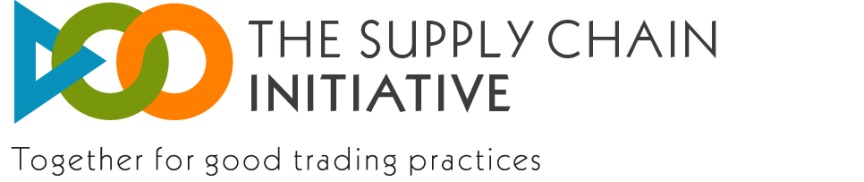 2015 SCI SurveyBelow you may find the whole questionnaire of the 2015 SCI Survey. It includes all the potential questions. Please note that the set of questions the respondents will have to answer to will depend on their responses to the previous questions and on whether they already took part in the 2014 Survey.Šia apklausa siekiama nustatyti, ar jūsų įmonė laikosi tiekimo grandinės iniciatyvos įsipareigojimų. Laikotarpis: 2014 m. rugsėjis – 2015 m. rugpjūtis.

Prašome šią anketą užpildyti iki 2015 m. spalio 16 d.

Taikomi žiniatinkliu grįsti metodai užtikrina įmonių pateiktų atsakymų konfidencialumą. Prieigą prie pateiktos informacijos turės tik tyrimą atliekanti įmonė.

Atlikus apklausą, dalyvavusioms šalims bus pateikta surinktų anoniminių duomenų Europos ataskaita.

Remdamiesi jūsų pateikta registracijos informacija / praėjusių metų apklausos duomenimis, kai kuriuos laukelius jau užpildėme. Pildydami kitas anketos dalis šiuos užpildytus laukelius taip pat patikrinkite ir, jei reikia, pakeiskite.

Siekiant paspartinti analizės procesą, klausimų formuluotės gali nežymiai skirtis nuo naudotų strategijoje.

Frazė „The Principles of Good Practice“ reiškia gerosios praktikos principus vertikaliuosiuose santykiuose, 2011 m. lapkričio 29 d. pritaikytus maisto produktų tiekimo grandinėje.
Dėkojame už skirtą laiką ir pagalbą renkant faktus ir duomenis apie tiekimo grandinės iniciatyvos įgyvendinimą – kartu už gerąją prekybos praktiką.

Kilus klausimams dėl apklausos turinio, rašykite adresu jimbert@eurocoop.coop

Kilus techninėms problemoms, rašykite adresu jarias@dedicated.be

Pažymėkite laukelį „Patvirtinti“ ir spustelėkite „Siųsti“.
Įmonės demografiniai duomenysKurią šalį atstovaudami atsakinėjate į šios apklausos klausimus?Kiek darbuotoju 2014 m. dirbo jūsų šalyje veikiančioje įmonėje?Kokia 2014 m. buvo jūsų šalyje veikiančios įmonės apyvarta?Koks 2014 m. buvo jūsų šalyje veikiančios įmonės balansas?Kurioje maisto tiekimo grandinės dalyje jūsų įmonė vykdo veiklą šioje šalyje?

[pateiktas atsakymas paremtas jūsų pateikta registracijos informacija; jei reikia, pakeiskite]Proceso įsipareigojimų laikymasis / Susijusių darbuotojų mokymai, siekiant užtikrinti gerosios praktikos principų laikymąsiAnkstesnėje apklausoje nurodėte, kad vykdote savo darbuotojų mokymus. Ar šiais metais rengėte žinių atnaujinimo mokymus?Ar planuojate rengti žinių atnaujinimo mokymus?Ankstesnėje apklausoje nurodėte, kad pradėjote, tačiau nebaigėte susijusių darbuotojų mokymus. Ar šiais metais šiuos mokymus užbaigėte?Kada planuojate užbaigti?Ar buvo vykdomi susijusių darbuotojų mokymai, siekiant užtikrinti gerosios praktikos principų laikymąsi, kaip tą daryti nurodo strategija?Kodėl nevykdėte mokymų?Kada ketinate pradėti mokymus?Kiek jūsų darbuotojų dalyvavo mokymuose?

[Nurodykite skaičių]

Kiek procentų jūsų personalo dalyvavo mokymuose ir kiek iš viso yra darbuotojų, kurie turėtų dalyvauti mokymuose?

Kas iš jūsų darbuotojų dalyvavo mokymuose?

[galimi keli atsakymai]Kaip vyko darbuotojų mokymai?

[galimi keli atsakymai]efektyvumasaiškumasnaudingumasProceso įsipareigojimų laikymasis / Savo verslo partnerių informavimas apie dalyvavimąAr jūsų įmonė savo verslo partneriams pranešė apie dalyvavimo tiekimo grandinės iniciatyvoje?Kodėl ne?Kokiomis priemonėmis savo verslo partneriams pranešėte apie dalyvavimą tiekimo grandinės iniciatyvoje?Ginčų sprendimas{Q4aAr nuo 2014 m. rugpjūčio 20 d. / užsiregistravimo jūsų įmonei teko susidurti su įtarimais dėl bent vieno gerosios praktikos principo pažeidimo?Ar jūsų įmonė, nuo užsiregistravimo pradžios, pateikė skundų dėl gerosios praktikos principus pažeidusių prekybos partnerių?Ar problemą jūsų įmonė išsprendė neoficialiai?Ar jūsų įmonė taiko atskirų ginčų sprendimų variantus, ar per nacionalinę dialogo platformą sprendžia visus ginčus?

[Nurodykite skundų skaičių]Ar jūsų įmonė taiko atskirų ginčų sprendimų variantus, ar per nacionalinę dialogo platformą sprendžia visus ginčus?

[Nurodykite skundų skaičių]atskirų ginčų sprendimo mechanizmaivisi ginčai nacionalinėje dialogo platformojeKurie iš gerosios praktikos principų buvo tariamai pažeisti jūsų įmonės užregistruotuose skunduose?

[galimi keli atsakymai]Atsakomieji komerciniai veiksmai / skundų tvarkymasAr nuo 2014 m. rugsėjo iki 2015 m. rugpjūčio, po to kai pasinaudotoje viena iš ginčo sprendimo galimybių,</u> prieš jūsų įmonę tiekimo grandinės iniciatyvoje <u>užsiregistravęs prekybos partneris yra ėmesis atsakomųjų komercinių veiksmų?Kiek kartų (vertinant pagal bendrą pateiktų skundų skaičių)

[Nurodykite skaičių]?

skundai išspręstiskundai dar neišspręsti0 %Ginčų sprendimo variantasGinčų sprendimo variantasGinčų sprendimo variantasGinčų sprendimo variantasJūsų įmonės pateiktų skundų, kurie buvo išspręsti, skaičius nuo registracijos pradžios Jūsų įmonės pateiktų skundų, kurie buvo išspręsti, skaičius per 4 mėnesius  Komercinis stebėjimas (problemos perkėlimas į aukštesnį prekybos partnerio komercinės hierarchijos lygį)Vidinis prekybos partnerio ginčų sprendimo biurasTarpininkavimasTeismasTeisiniai metodai, remiantis šalies taisyklėmis ir reglamentais0Gauti skundai{Q6aAr jūsų įmonė, nuo 2014 m. rugpjūčio 20 d. / registracijos pradžios, gavo prekybos partnerių skundų dėl gerosios praktikos principų pažeidimo?Kiek skundų gavote?

[Nurodykite skaičių]

Gauti skundaiKalbant apie gautus skundus, kuriuos tariamai pažeistus gerosios praktikos principus nurodėte, kai teikėte skundą?

[galimi keli atsakymai]skundai išspręstiskundai dar neišspręsti0Jūsų įmonės gautų skundų, kurie buvo išspręsti, skaičius nuo registracijos pradžios Jūsų įmonės gautų skundų, kurie buvo išspręsti per 4 mėnesius, skaičius Komercinis stebėjimas (problemos perkėlimas į aukštesnį prekybos partnerio komercinės hierarchijos lygį)Vidinis prekybos partnerio ginčų sprendimo biurasTarpininkavimasTeismasTeisiniai metodai, remiantis šalies taisyklėmis ir reglamentais0Pasitenkinimas ir poveikis versluiKokios naudos, jūsų nuomone, davė tiekimo grandinės iniciatyva (SCI)

[galimi keli atsakymai]

Kodėl nesate patenkintas SCI?IšvadosJūsų pateikta informacija liks konfidenciali. Kad apklausos duomenis galėtume tinkamai tvarkyti ir išvengtume galimų pasikartojimų, dėkojame, kad pateikiate toliau nurodytą informaciją.



Nurodykite įmonės pavadinimą (šalyje veikianti įmonė):

Kokioje šalyje arba šalyse šiuo metu vykdote veiklą?

[galimi keli atsakymai]Kokioje srityje savo įmonėje dirbate?